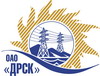 Открытое акционерное общество«Дальневосточная распределительная сетевая  компания»Протокол заседания Закупочной комиссии по вскрытию поступивших на открытый запрос предложений конвертовг. БлаговещенскПРЕДМЕТ ЗАКУПКИ: Проведение землеустроительных работ и определение границ охранных зон ВЛ 35-110 кВ в Черниговском, Шкотовском районах и ЗАТО Большой Камень Приморского края для нужд филиала ОАО «ДРСК» «Приморские электрические сети»Дата и время процедуры вскрытия конвертов: 07.04.2014 г. в 14:15 (время Благовещенское)Основание для проведения закупки: ГКПЗ 2014 г. закупка 1611 раздел 10.Планируемая стоимость закупки в соответствии с ГКПЗ:  4 500 800,00 (четыре миллиона восемьсот тысяч) руб. без учета НДСПРИСУТСТВОВАЛИ:Два члена постоянно действующей Закупочной комиссии ОАО «ДРСК» 2 уровняИнформация о результатах вскрытия конвертов:В адрес Организатора закупки поступило 5 (пять) предложений на участие в закупке в запечатанных конвертах.Вскрытие конвертов было осуществлено членами Закупочной комиссии 2 уровня.Дата и время начала процедуры вскрытия конвертов с заявками на участие в закупке: 14:15 (время благовещенское) 07.04.2014 г.Место проведения процедуры вскрытия конвертов с заявками на участие в закупке: ОАО «ДРСК» г. Благовещенск, ул. Шевченко 28, 244 каб.Каждый из полученных конвертов на момент его вскрытия был опечатан и его целостность не была нарушена.В конвертах обнаружены заявки следующих Участников закупки:РЕШИЛИ:Утвердить заседания Закупочной комиссии по вскрытию поступивших на открытый запрос предложений.Ответственный секретарь Закупочной комиссии 2 уровня ОАО «ДРСК»	О.А. МоторинаТехнический секретарь Закупочной комиссии 2 уровня ОАО «ДРСК»	Е.Ю. Коврижкина№ 253/ПрУ-В07.04.2014№Наименование претендента на участие в открытом запросе предложений и его адресПредмет и общая цена заявки на участие в открытом запросе предложенийООО «Землемер»(г. Уссурийск, ул. Володарского, 86)цена 4 050 720,00  руб. без учета НДС (НДС не облагается). Условия финансирования: согласно графика оплаты выполнения работ. Срок выполнения работ: с момента подписания договора  - 30.10.2014 г. Гарантийные обязательства: 3 года с даты подписания сторонами акта сдачи-приемки выполненных работ. Срок действия оферты до 30.10.2014 г.1ООО «Кадастровый инженер-Партнер»(г. Хабаровск, ул. Серышева, 22)цена 3 445 763,58   руб. без учета НДС (4 066 001,02 руб. с учетом НДС). Условия финансирования: в течение 30 календарных дней с момента передачи документов по акту приема-передачи и подписания акта выполненных работ. Срок выполнения работ: с момента подписания договора  - 30.10.2014 г. Гарантийные обязательства: 3 года с даты подписания сторонами акта сдачи-приемки выполненных работ. Срок действия оферты до 01.08.2014 г.3ООО «Восточные энерго-строительные технологии»(г. Владивосток, ул. Надибаидзе, 237)цена 3 728 686,44  руб. без учета НДС (4 399 850,00 руб. с учетом НДС). Условия финансирования: в течение 30 календарных дней после подписания акта приемки  выполненных работ. Срок выполнения работ: с момента подписания договора  - 30.10.2014 г. Гарантийные обязательства: 3 года с даты подписания сторонами акта сдачи-приемки выполненных работ. Срок действия оферты до 10.06.2014 г.4ООО ПИК «Меридиан»(г. Дальнереченск ул. М. Личенко, 24А)цена 3 499 966,00  руб. без учета НДС (4 129 959,88 руб. с учетом НДС). Условия финансирования: в течение 30 календарных дней с момента передачи документов по акту приема-передачи и подписания акта выполненных работ. Срок выполнения работ: с момента подписания договора  - 30.09.2014 г.Гарантийные обязательства: 3 года с даты подписания сторонами акта сдачи-приемки выполненных работ. Срок действия оферты до 10.06.2014 г.5ООО «РосГСК»(г. Владивосток, ул. Калинина 49»А»)цена 4 430 800,00  руб. без учета НДС (5 228 344,00 руб. с учетом НДС). Условия финансирования: в течение 30 календарных дней после подписания акта приемки  выполненных работ.Срок выполнения работ: с момента подписания договора  - 30.10.2014 г. Гарантийные обязательства: 3 года с даты подписания сторонами акта сдачи-приемки выполненных работ. Срок действия оферты до 30.06.2014 г.